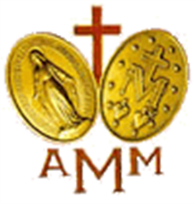 Associazione Internazionale della Medaglia MiracolosaUfficio del Vice Direttore Generale30 May, 2018Cari organizzatori Nazionali,La grazia e la pace di nostro Signore Gesù Cristo e la benedizione di Maria,  nostra Madre, sia con tutti voi.Il 10 aprile 2018, si è tenuta la riunione del nostro Consiglio esecutivo  a Parigi, presso il Santuario di Nostra Signora della Medaglia Miracolosa. In tale occasione abbiamo deciso che ci sia più contatto con le nostre associazioni nazionali.  Per fare questo abbiamo suddiviso tutte le associazioni nazionali in 3 gruppi - uno per ogni consigliere. Questo consigliere si metterà in contatto con voi mensilmente per informazioni riguardo qualsiasi riunioni/attività delle vostre associazioni nazionali. È anche importante comunicare a questo consigliere i vostri dubbi o domande.  Il vostro Consigliere vi ha inviato questo messaggio di posta elettronica.Anche io ho un assistente di ufficio per aiutarmi nelle comunicazioni. Lei è Michelle Negron-Diaz. Fluente in due lingue, Michelle ha accesso ai traduttori in tutte e 6 le lingue.  La prima persona a comunicare con me è sempre il vostro consigliere. Il consigliere ha la maggior parte delle informazioni.  La persona più vicina a comunicare con me è Michelle o se essa comunica con voi, dovete comunicare direttamente con lei.  Naturalmente, Sor Carolina ed io siamo sempre disponibili per la posta elettronica.La comunicazione tra di noi è stato un obiettivo dell’Assemblea Generale 2014. Un altro aiuto in questo obiettivo è il nuovo sito a www.amminter.org (anche www.intenatioanlmma.org ). Dal 1 Agosto si avranno informazioni e foto da associazioni di tutto il mondo nella casella in basso a destra.  Speriamo di mettervi in contatto con lui al più presto ed avere le informazioni di contatto per ogni associazione nazionale.  Anche noi metteremo gli articoli che sono interessanti per le associazioni, il download e la guida on line.La nostra vocazione a Maria e a Santa Caterina Labore è promuovere la Medaglia e pregare.  Per condividere le nostre attività, per diffondere la devozione e l'amore di Maria è l’ Associazione della Medaglia Miracolosa che soddisfa la nostra vocazione e ci unisce con l’amore di Maria nostra Madre.  Come sempre, sono a disposizione per eventuali domande.  Siate certi della mia preghiera quotidiana per tutta l'Associazione.Fraternamente con Nostra Signora della Medaglia Miracolosa,Il rev. Carl L. Pieber, C.M. Vice Direttore, Intern M.M.A. Cpieber@msn.com